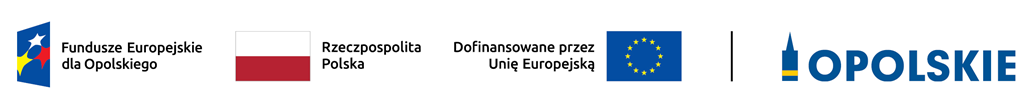 Załącznik do Uchwały Nr 88 KM FEO 2021-2027z dnia 26 marca 2024 r.PRIORYTET 9 FEO 2021-2027DZIAŁANIE 9.2 INWESTYCJE W INFRASTRUKTURĘ SPOŁECZNĄKRYTERIA MERYTORYCZNE SZCZEGÓŁOWEOpole, 2024 r.PriorytetFUNDUSZE EUROPEJSKIE WSPIERAJĄCE INWESTYCJE SPOŁECZNE W OPOLSKIMDziałanie9.2 Inwestycje w Infrastrukturę SpołecznąProjekty w trybie konkurencyjnym/niekonkurencyjnym Typ przedsięwzięcia:Inwestycje w infrastrukturę i wyposażenie podmiotów świadczących usługi społeczne dla osób starszych i z niepełnosprawnościami (dzienne domy pomocy społecznej, dzienne domy pobytu, rodzinne domy pomocy, mieszkania treningowe i wspomagane).Inwestycje w infrastrukturę społeczną powiązaną z procesem integracji społeczno-zawodowej, w tym m.in. warsztatów terapii zajęciowej i zakładów aktywności zajęciowej.Inwestycje w infrastrukturę i wyposażenie centrów usług społecznych wspierające rozwój usług społecznych celem komplementarności interwencji z EFS+.Inwestycje w infrastrukturę i wyposażenie podmiotów świadczących rodzicielstwo zastępcze zawodowe, w tym rodzinnych domów dziecka.Inwestycje w mieszkania treningowe/wspomagane dla młodzieży opuszczającej pieczę zastępczą i inne placówki o charakterze opiekuńczo-wychowawczym.Przekształcenie ośrodków wsparcia dla osób w kryzysie bezdomności oraz innych osób zagrożonych ubóstwem lub wykluczeniem społecznym w zasób mieszkaniowy.Inwestycje w infrastrukturę mieszkalną, w tym lokale w ramach najmu socjalnego (np. oferowane przez społeczne agencje najmu), mieszkania z usługami/ ze wsparciem, przeznaczone zwłaszcza dla osób w kryzysie bezdomności, rodzin w kryzysie (objętych interwencją kryzysową) oraz osób ze społeczności romskiej.Inwestycje w infrastrukturę i wyposażenie innych placówek świadczących usługi społeczne dla osób zagrożonych ubóstwem i wykluczeniem społecznym w formie zdeinstytucjonalizowanej. Inwestycje w infrastrukturę służącą m.in. wzmacnianiu potencjału organizacji społeczeństwa obywatelskiego oraz realizacji usług społecznych, w tym z zakresu przeciwdziałania uzależnieniom (Opolski Inkubator Społeczny).Projekty w trybie konkurencyjnym/niekonkurencyjnym Typ przedsięwzięcia:Inwestycje w infrastrukturę i wyposażenie podmiotów świadczących usługi społeczne dla osób starszych i z niepełnosprawnościami (dzienne domy pomocy społecznej, dzienne domy pobytu, rodzinne domy pomocy, mieszkania treningowe i wspomagane).Inwestycje w infrastrukturę społeczną powiązaną z procesem integracji społeczno-zawodowej, w tym m.in. warsztatów terapii zajęciowej i zakładów aktywności zajęciowej.Inwestycje w infrastrukturę i wyposażenie centrów usług społecznych wspierające rozwój usług społecznych celem komplementarności interwencji z EFS+.Inwestycje w infrastrukturę i wyposażenie podmiotów świadczących rodzicielstwo zastępcze zawodowe, w tym rodzinnych domów dziecka.Inwestycje w mieszkania treningowe/wspomagane dla młodzieży opuszczającej pieczę zastępczą i inne placówki o charakterze opiekuńczo-wychowawczym.Przekształcenie ośrodków wsparcia dla osób w kryzysie bezdomności oraz innych osób zagrożonych ubóstwem lub wykluczeniem społecznym w zasób mieszkaniowy.Inwestycje w infrastrukturę mieszkalną, w tym lokale w ramach najmu socjalnego (np. oferowane przez społeczne agencje najmu), mieszkania z usługami/ ze wsparciem, przeznaczone zwłaszcza dla osób w kryzysie bezdomności, rodzin w kryzysie (objętych interwencją kryzysową) oraz osób ze społeczności romskiej.Inwestycje w infrastrukturę i wyposażenie innych placówek świadczących usługi społeczne dla osób zagrożonych ubóstwem i wykluczeniem społecznym w formie zdeinstytucjonalizowanej. Inwestycje w infrastrukturę służącą m.in. wzmacnianiu potencjału organizacji społeczeństwa obywatelskiego oraz realizacji usług społecznych, w tym z zakresu przeciwdziałania uzależnieniom (Opolski Inkubator Społeczny).LPNazwa kryteriumDefinicjaOpis znaczenia kryterium12341.Projekt jest zgodny 
z dokumentami wyższego rzędu w obszarze rozwoju usług społecznych dla osób zagrożonych ubóstwem 
i wykluczeniem społecznymW ramach kryterium ocenie podlegać będzie, czy projekt jest zgodny z następującymi dokumentami:  Strategią Rozwoju Usług Społecznych - polityka publiczna do roku 2030(z perspektywą do 2035 r.),  Krajowym Programem Przeciwdziałania Ubóstwu i Wykluczeniu Społecznemu. Aktualizacja 2021-2027 z perspektywą do roku 2030,  Polityką społeczną wobec osób starszych 2030. Bezpieczeństwo - Uczestnictwo – Solidarność, - Strategią na Rzecz Osób z Niepełnosprawnościami 2021-2030, Regionalnym planem rozwoju usług społecznych i deinstytucjonalizacji dla województwa  opolskiego na lata 2023-2025,Konwencją o Prawach Dziecka przyjętą przez Zgromadzenie Ogólne Narodów Zjednoczonych dnia 20 listopada 1989 r.              Kryterium weryfikowane na podstawie zapisów wniosku o dofinansowanie i załączników i/lub wyjaśnień udzielonych przez Wnioskodawcę.Kryterium bezwzględne (0/1)2.Realizacja projektu wpłynie na zwiększenie dostępności usług świadczonych 
w lokalnej społeczności(dot. typów przedsięwzięć: 1, 4, 5, 6, 7, 8)W ramach kryterium weryfikacji podlega, czy projekt będzie miał wpływ na zwiększenie dostępności usług świadczonych w lokalnej społeczności. Usługi świadczone w lokalnej społeczności – usługi świadczone w interesie ogólnym, umożliwiające osobom niezależne życie w środowisku lokalnym. Usługi te zapobiegają odizolowaniu osób od rodziny i społeczności lokalnej, a gdy to nie jest możliwe, gwarantują tym osobom warunki życia jak najbardziej zbliżone do warunków domowych i rodzinnych oraz umożliwiają podtrzymywanie więzi rodzinnych i sąsiedzkich. Są to usługi świadczone w sposób: zindywidualizowany (dostosowany do potrzeb i możliwości danej osoby); umożliwiający odbiorcom tych usług kontrolę nad swoim życiem i nad decyzjami, które ich dotyczą (w zakresie wsparcia dzieci uwzględnianie ich zdania); zapewniający, że odbiorcy usług nie są odizolowani od ogółu społeczności lub nie są zmuszeni do mieszkania razem;gwarantujący, że wymagania organizacyjne nie mają pierwszeństwa przed indywidualnymi potrzebami osoby z niej korzystającej.Warunki, o których mowa w lit. a-d muszą być spełnione łącznie.Kryterium weryfikowane na podstawie zapisów wniosku o dofinansowanie i załączników i/lub wyjaśnień udzielonych przez Wnioskodawcę.Kryterium bezwzględne (0/1)3.Wsparcie musi być poprzedzone analizą dostępnych form świadczenia usług oraz uwzględniać indywidualne potrzeby jednostek, które będą odbiorcami tych usługAnaliza dostępności form świadczonych usług musi być przeprowadzona w zakresie następujących  usług:instytucjonalnych,środowiskowych,rodzinnych.Ocenie podlegać będzie opis przeprowadzonej analizy dostępności form świadczonych usług oraz w jakim stopniu realizacja projektu zaspokaja indywidualne potrzeby jednostki, jak również wprowadza trwałą i realną zmianę w dostępie do wskazanych usług przez jednostki, będące odbiorcami tych usług. Kryterium weryfikowane na podstawie zapisów wniosku o dofinansowanie i załączników i/lub wyjaśnień udzielonych przez Wnioskodawcę.Kryterium bezwzględne (0/1)4.Projekt jest komplementarny 
z interwencjami/ celami szczegółowymi EFS+W ramach kryterium ocenie podlegać będzie komplementarność projektu z projektami dofinansowanymi z EFS+ / celami EFS+. Komplementarność rozumiana jest jako dopełnienie się interwencji prowadzące do realizacji określonego celu. Uzupełnianie się projektów w dążeniu do osiągnięcia określonego celu może polegać np. na wykorzystywaniu efektów realizacji innego projektu, wzmocnieniu trwałości efektów jednego przedsięwzięcia realizacją drugiego, kompleksowym potraktowaniem problemu m. in. poprzez zaadresowanie projektów do tej samej grupy docelowej, uzależnieniu realizacji jednego projektu od przeprowadzenia innego przedsięwzięcia itd. Planowana inwestycja w infrastrukturę społeczną powinna być komplementarna z celami szczegółowymi EFS+ w zakresie promowania integracji społecznej osób zagrożonych: ubóstwem i/lub wykluczeniem społecznym i/lub brakiem dostępu do wysokiej jakości usług społecznych.Kryterium weryfikowane na podstawie zapisów wniosku o dofinansowanie i załączników i/lub wyjaśnień udzielonych przez Wnioskodawcę.Kryterium bezwzględne (0/1)5.Projekt nie dotyczy placówek świadczących usługi w formie instytucjonalnejW ramach projektów nie będzie finansowana infrastruktura placówek świadczących usługi w formie instytucjonalnej. Poprzez opiekę instytucjonalną rozumie się usługi świadczone w:placówce opiekuńczo-pobytowej, czyli placówce wieloosobowego, całodobowego pobytu i opieki, w której liczba mieszkańców jest większa niż 8 osób, lub w której spełniona jest co najmniej jedna z poniższych przesłanek:usługi nie są świadczone w sposób zindywidualizowany (dostosowany do możliwości i potrzeb danej osoby);wymagania organizacyjne mają pierwszeństwo przed indywidualnymi potrzebami mieszkańców;mieszkańcy nie mają wystarczającej kontroli nad swoim życiem i nad decyzjami, które ich dotyczą w zakresie funkcjonowania w ramach placówki;mieszkańcy są odizolowani od ogółu społeczności lub zmuszeni do mieszkania razem;placówce opiekuńczo-wychowawczej typu socjalizacyjnego, interwencyjnego lub specjalistyczno-terapeutycznego, regionalnej placówce opiekuńczo-terapeutycznej lub interwencyjnym ośrodku preadopcyjnym w rozumieniu ustawy z dnia 9 czerwca 2011 r. o wspieraniu rodziny i systemie pieczy zastępczej lub w innej placówce wieloosobowego, całodobowego pobytu lub opieki;placówce interwencyjnego zakwaterowania (noclegownie, schroniska dla osób w kryzysie bezdomności, ogrzewalnie).Opieka instytucjonalna realizowana jest w szczególności w takich instytucjach jak dom pomocy społecznej, o którym mowa w ustawie z dnia 12 marca 2004 r. o pomocy społecznej oraz zakład opiekuńczo-leczniczy i zakład pielęgnacyjno-opiekuńczy, o których mowa w ustawie z dnia 27 sierpnia 2004 r. o świadczeniach opieki zdrowotnej finansowanych ze środków publicznych.Kryterium weryfikowane na podstawie zapisów wniosku o dofinansowanie i załączników i/lub wyjaśnień udzielonych przez Wnioskodawcę. Kryterium bezwzględne (0/1)6.Analiza problemów 
w kwestii wsparcia mieszkalnictwa (dot. typów przedsięwzięć: 5, 6, 7)Wsparcie mieszkalnictwa opierać się musi na analizie problemów (mapowaniu potrzeb na danym obszarze), która uwzględniać będzie co najmniej: liczbę zarejestrowanych osób bezrobotnych, a także liczbę osób objętych pomocą społeczną z powodu ubóstwa oraz bezradności w sprawach opiekuńczo-wychowawczych i prowadzenia gospodarstwa domowego, w rodzinach niepełnych lub wielodzietnych (przesłanki wskazane w art. 7 pkt 1 i 9 ustawy o pomocy społecznej).Poprzez mieszkalnictwo rozumie się: mieszkania treningowe, wspomagane oraz mieszkania z usługami / ze wsparciem (np. mieszkania komunalne, interwencyjne, w ramach najmu socjalnego).Kryterium weryfikowane na podstawie zapisów wniosku o dofinansowanie i załączników i/lub wyjaśnień udzielonych przez Wnioskodawcę. Kryterium bezwzględne (0/1)7.Inwestycje 
w mieszkalnictwo (dot. typów przedsięwzięć: 5, 6, 7)Inwestycje w mieszkalnictwo nie mogą przyczyniać się do segregacji przestrzennej grup zmarginalizowanych. Oznacza to w szczególności, że: mieszkania treningowe*, wspomagane** oraz mieszkania z usługami/ze wsparciem*** nie mogą być zlokalizowane na nieruchomości, na której znajduje się placówka opieki instytucjonalnej,w przypadku nieruchomości, w której znajduje się do 8 lokali włącznie, mieszkania treningowe, wspomagane lub inne mieszkania z usługami/ze wsparciem mogą stanowić 50% lokali. W nieruchomości o większej liczbie lokali, maksymalna liczba takich mieszkań 4 i 25% nadwyżki liczby lokali powyżej 4. 
W przypadku mieszkań, w których przebywa jedna osoba, mieszkania te mogą stanowić 100% lokali w przypadku nieruchomości, w której znajduje się do 8 lokali włącznie, a w przypadku większych nieruchomości – odpowiednio 25% nadwyżki liczby lokali powyżej 8.* Mieszkania treningowe to forma pomocy społecznej w art. 53 ust. 4 ustawy z dnia 12 marca 2004 r. o pomocy społecznej.** Mieszkanie wspomagane to forma pomocy społecznej określona w art. 53 ust. 5 ustawy z dnia 12 marca 2004 r. o pomocy społecznej. ***W przypadku mieszkań z usługami/ze wsparciem obowiązuje standard opracowany przez IZ we współpracy z ROPS, który stanowić będzie załącznik do umowy o dofinansowanie/ decyzji o dofinansowaniu.Kryterium weryfikowane na podstawie zapisów wniosku o dofinansowanie i załączników i/lub wyjaśnień udzielonych przez Wnioskodawcę. Kryterium bezwzględne (0/1)8.Liczba miejsc w mieszkaniu (dot. typów przedsięwzięć: 5, 6, 7)Liczba miejsc w mieszkaniu (treningowym, wspomaganym oraz w mieszkaniu z usługami/ze wsparciem) nie może być większa niż 3, chyba że większa liczba miejsc wynika z faktu bycia rodziną w rozumieniu ustawy z dnia 13 marca 2004 r. o pomocy społecznej. Pokoje w mieszkaniu wspomaganym powinny być 1-osobowe. Kryterium weryfikowane na podstawie zapisów wniosku o dofinansowanie i załączników i/lub wyjaśnień udzielonych przez Wnioskodawcę.Kryterium bezwzględne (0/1)9.Zgodność z dokumentem pn. Infrastruktura usług społecznych w woj. opolskimZakres inwestycji musi wynikać z dokumentu pn. Infrastruktura usług społecznych w woj. Opolskim – dostęp i potrzeby, który stanowi załącznik do umowy/decyzji o dofinansowaniu projektu.Kryterium weryfikowane na podstawie zapisów wniosku o dofinansowanie i załączników i/lub wyjaśnień udzielonych przez Wnioskodawcę. Kryterium bezwzględne (0/1)10.Wsparcie infrastruktury warsztatów terapii zajęciowej i zakładów aktywności zawodowej (dot. typu przedsięwzięć: 2)Wsparcie infrastruktury warsztatów terapii zajęciowej i zakładów aktywności zawodowej będzie możliwe, o ile placówka otrzyma wsparcie w ramach działania 6.2 Aktywizacja społeczno-zawodowa osób zagrożonych ubóstwem i wykluczeniem społecznym. Kryterium weryfikowane na podstawie zapisów wniosku o dofinansowanie i załączników i/lub wyjaśnień udzielonych przez Wnioskodawcę. Kryterium bezwzględne (0/1)11.Ocena efektów pilotażu Centrów Usług Społecznych(dot. typu przedsięwzięć: 3)W przypadku projektów dotyczących centrów usług społecznych muszą one wykorzystywać oceną efektów pilotażu CUS (w tym doświadczenia/dobre praktyki). Raport końcowy z badania ukaże się na stronie internetowej: https://efs.mrips.gov.pl/wiadomosci.Kryterium weryfikowane na podstawie zapisów wniosku o dofinansowanie i załączników i/lub wyjaśnień udzielonych przez Wnioskodawcę.Kryterium bezwzględne (0/1)Kryteria merytoryczne szczegółowe (punktowane) - obowiązujące wyłącznie dla naborów przeprowadzonych w trybie konkurencyjnymKryteria merytoryczne szczegółowe (punktowane) - obowiązujące wyłącznie dla naborów przeprowadzonych w trybie konkurencyjnymKryteria merytoryczne szczegółowe (punktowane) - obowiązujące wyłącznie dla naborów przeprowadzonych w trybie konkurencyjnymKryteria merytoryczne szczegółowe (punktowane) - obowiązujące wyłącznie dla naborów przeprowadzonych w trybie konkurencyjnymKryteria merytoryczne szczegółowe (punktowane) - obowiązujące wyłącznie dla naborów przeprowadzonych w trybie konkurencyjnymKryteria merytoryczne szczegółowe (punktowane) - obowiązujące wyłącznie dla naborów przeprowadzonych w trybie konkurencyjnymlp.Nazwa kryteriumDefinicjaOpis znaczenia kryteriumWagaPunktacja1234561.Ocena Koncepcji funkcjonowania placówki (dot. typów przedsięwzięć: 1, 4, 8)W ramach kryterium oceniana będzie załączona Koncepcja funkcjonowania placówki pobytu dziennego lub typu rodzinnego 
w zakresie:0 pkt - projekt nie spełnia żadnego z poniższych założeń;1 pkt - doświadczenie zatrudnionego w ramach projektu personelu. Założenie uznaje się za spełnione jeśli minimum 50% personelu zatrudnionego w ramach każdej placówki posiada co najmniej trzyletnie doświadczenie w pracy z daną grupą odbiorców infrastruktury społecznej;1 pkt - w placówce przewidziano odpowiednią infrastrukturę funkcjonowaniu (m.in. w ogólnej sali: odpowiednie fotele, wózki, specjalistyczne uchwyty przy ścianach); 1 pkt - w placówce zakłada się organizację zajęć aktywizujących dla osób korzystających z powstałej infrastruktury minimum 5 razy 
w tygodniu.W ramach kryterium punkty sumuje się.Kryterium weryfikowane na podstawie zapisów wniosku o dofinansowanie i załączników i/lub wyjaśnień udzielonych przez Wnioskodawcę. Kryterium premiujące40-3 pkt2.Dostępność komunikacyjna wspieranej inwestycjiW ramach kryterium oceniane będzie czy przewidziana do wsparcia inwestycja nie jest zlokalizowana na obszarze gminy/jst o słabej dostępności komunikacyjnej tj. na obszarze, który figuruje w dokumencie pn. Analiza dotycząca obszarów komunikacyjnie wykluczonych w województwie opolskim. Tym samym bada się czy nie występują trudności w dostępie komunikacją publiczną do obiektu, którego inwestycja dotyczy.0 pkt – wspierana infrastruktura zlokalizowana jest na terenie gminy/jst o słabej dostępności komunikacyjnej;1 pkt – wspierana infrastruktura zlokalizowana jest na terenie gminy/jst o dobrej dostępności komunikacyjnej;2 pkt – wspierana infrastruktura zlokalizowana jest na terenie gminy/jst o dobrej dostępności komunikacyjnej, w pobliżu przystanku/stacji komunikacji publicznej w odległości nie przekraczającej 200 metrów. Metodologia obliczania odległości infrastruktury od przystanku/stacji komunikacji publicznej: najszybsza trasa wg wskazanej przez wnioskodawcę, ogólnodostępnej mapy internetowej.Kryterium weryfikowane na podstawie zapisów wniosku o dofinansowanie i załączników i/lub wyjaśnień udzielonych przez Wnioskodawcę.Kryterium premiujące20-2 pkt3.Zwiększenie dostępności określonych usług, zgodnie 
z indywidualnymi potrzebami dzieci przebywających w pieczy zastępczej (dot. typu przedsięwzięć 4 i 8)W ramach kryterium oceniane będzie czy placówki wsparcia dziennego lub typu rodzinnego świadczą usługi w zakresie:0 pkt – Wnioskodawca nie świadczy dodatkowych usług zdrowotnych, psychologicznych, rekreacyjnych i edukacyjnych;1 pkt – Wnioskodawca świadczy usługi zdrowotne lub psychologiczne;2 pkt – Wnioskodawca świadczy usługi zdrowotne lub psychologiczne oraz rekreacyjne lub edukacyjne;3 pkt – Wnioskodawca świadczy usługi zdrowotne, psychologiczne, rekreacyjne oraz edukacyjne.Przez usługi zdrowotne rozumie się w szczególności:opiekę pielęgniarską,rehabilitację,świadczenie terapeutyczne,leczenie farmakologiczne i dietetyczne,opiekę psychiatrycznąrealizowane wg wskazań personelu medycznego dla danej osoby.Przez usługi psychologiczne rozumie się pomoc psychologa / psychoterapeuty – co najmniej 1 godzina tygodniowo.Przez usługi rekreacyjne rozumie się formy aktywności umysłowej lub fizycznej podejmowane poza obowiązkami społecznymi, domowymi i nauką, stosowane w celu odpoczynku i rozrywki, świadczone w wymiarze co najmniej 5 godzin tygodniowo.Usługi edukacyjne to usługi związane z kształceniem m.in. usługi polegające na nauce języka obcego - co najmniej 2 godziny tygodniowo.Ww. usługi należy wymienić oraz szczegółowo opisać w przedłożonej Koncepcji funkcjonowania placówki.Kryterium weryfikowane na podstawie zapisów wniosku o dofinansowanie i załączników i/lub wyjaśnień udzielonych przez Wnioskodawcę.Kryterium premiujące30-3 pkt4.Zwiększenie dostępności określonych usług, zgodnie 
z indywidualnymi potrzebami osób potrzebujących wsparcia w codziennym funkcjonowaniu (dot. typów przedsięwzięć: 1, 8)W ramach kryterium oceniane będzie czy placówki pobytu dziennego lub typu rodzinnego świadczą usługi w zakresie:0 pkt – Wnioskodawca nie świadczy dodatkowych usług zdrowotnych, psychologicznych, rekreacyjnych i edukacyjnych;1 pkt – Wnioskodawca świadczy usługi zdrowotne lub psychologiczne;2 pkt – Wnioskodawca świadczy usługi zdrowotne lub psychologiczne oraz rekreacyjne lub edukacyjne;3 pkt – Wnioskodawca świadczy usługi zdrowotne, psychologiczne, rekreacyjne oraz edukacyjne;Przez usługi zdrowotne rozumie się w szczególności:opiekę pielęgniarską,rehabilitację,świadczenie terapeutyczne,leczenie farmakologiczne i dietetyczne,opiekę psychiatrycznąrealizowane wg wskazań personelu medycznego dla danej osoby.Przez usługi psychologiczne rozumie się pomoc psychologa / psychoterapeuty – co najmniej 1 godzina tygodniowo.Przez usługi rekreacyjne rozumie się formy aktywności umysłowej lub fizycznej podejmowane poza obowiązkami społecznymi, domowymi i nauką, stosowane w celu odpoczynku i rozrywki, świadczone w wymiarze co najmniej 5 godzin tygodniowo.Usługi edukacyjne to usługi związane z kształceniem m.in. usługi polegające na nauce języka obcego - co najmniej 2 godziny tygodniowo.Ww. usługi należy wymienić oraz szczegółowo opisać w przedłożonej Koncepcji funkcjonowania placówki.Kryterium weryfikowane na podstawie zapisów wniosku o dofinansowanie i załączników i/lub wyjaśnień udzielonych przez Wnioskodawcę.Kryterium premiujące30-3 pkt5.Komplementarność projektuOceniane będzie logiczne i tematyczne połączenie projektu z innymi projektami zrealizowanymi bezpośrednio lub w partnerstwie:0 pkt – brak komplementarności,1 pkt – komplementarność z 1 projektem/ inwestycją,2 pkt – komplementarny z 2 projektami/ inwestycjami,3 pkt – komplementarny z co najmniej 3 projektami/inwestycjami.Kryterium weryfikowane na podstawie zapisów wniosku o dofinansowanie i załączników i/lub wyjaśnień udzielonych przez Wnioskodawcę.Kryterium premiujące20-3 pkt6.Wpływ projektu na ograniczenie problemów społecznych występujących na terenie województwa opolskiegoW kryterium ocenie podlegać będzie, w jakim stopniu realizacja projektu zaspokaja potrzeby społeczne oraz wprowadza trwałą i realną zmianę w ograniczeniu problemów społecznych na terenie województwa opolskiego w zakresie: ubóstwa,  bezrobocia, niepełnosprawności, sieroctwa, przemocy domowej, bezdomności, bezradności w sprawach opiekuńczo-wychowawczych, problemów wynikających ze starości, problemów wynikających z długotrwałej i ciężkiej choroby.1 pkt – do 3 elementów z ww. listy; 2 pkt – od 4 do 6 elementów z ww. listy;3 pkt – od 7 do 9 elementów z ww. listy.Kryterium weryfikowane na podstawie zapisów wniosku o dofinansowanie i załączników i/lub wyjaśnień udzielonych przez Wnioskodawcę.Kryterium premiująceRozstrzygające nr 131-3 pkt7. Ocena koncepcji funkcjonowania centrum usług społecznych (dot. typu przedsięwzięć: 3) W kryterium ocenie podlegać będzie ile usług społecznych spośród wymienionych poniżej będzie realizowanych przez centrum usług społecznych: polityki prorodzinnej,wspierania rodziny,systemu pieczy zastępczej,pomocy społecznej,promocji i ochrony zdrowia,wspierania osób niepełnosprawnych,edukacji publicznej,przeciwdziałania bezrobociu,kultury,kultury fizycznej i turystyki,pobudzania aktywności obywatelskiej,mieszkalnictwa,ochrony środowiska,reintegracji zawodowej i społecznej.1 pkt – od 1 do 4 usług z ww. listy; 2 pkt – od 5 do 8 usług z ww. listy;3 pkt – od 9 do 12 usług z ww. listy;4 pkt  – powyżej 12 usług z ww. listy.Kryterium weryfikowane na podstawie zapisów wniosku o dofinansowanie i załączników i/lub wyjaśnień udzielonych przez Wnioskodawcę.Kryterium premiujące21-4 pkt8.Dostępność do infrastruktury kulturalnej (lokalne centra kultury, kluby seniora, dom kultury, domy spotkań itp.) (dot. typów przedsięwzięć: 1, 4, 5, 6, 7, 8)0 pkt - projekt nie zapewnia dostępu do infrastruktury kulturalnej, bądź odległość mieszkania, /placówki dziennego pobytu/ placówki typu rodzinnego od takiego obiektu jest większa niż 10 km;1 pkt – projekt zapewnia dostęp do obiektu świadczącego usługi kulturalne znajdującego się w odległości nie większej niż 10 km od placówki Wnioskodawcy;2 pkt – projekt zapewnia dostęp do obiektu świadczącego usługi kulturalne znajdującego się w odległości nie większej niż 5 km od placówki Wnioskodawcy;3 pkt – projekt zapewnia dostęp do obiektu świadczącego usługi kulturalne znajdującego się w odległości nie większej niż 1 km od placówki Wnioskodawcy.Metodologia obliczania odległości obiektu od infrastruktury kulturalnej: najszybsza trasa wg wskazanej przez wnioskodawcę, ogólnodostępnej mapy internetowej.Dostępność ta oznacza zapewnienie osobom przebywającym w ww. placówkach/ mieszkaniach możliwości korzystania z infrastruktury kulturalnej znajdującej się poza obiektem, w tym zapewnienie transportu wraz z opieką wykwalifikowanego personelu placówki.W przypadku gdy Wnioskodawca  wskaże więcej niż jeden obiekt infrastruktury kulturalnej, punkty przyznaje się za najbliżej położony.Kryterium weryfikowane na podstawie zapisów wniosku o dofinansowanie i załączników i/lub wyjaśnień udzielonych przez Wnioskodawcę. Kryterium premiujące10-3 pkt9.Dostępność do infrastruktury sportowej (basen, boisko, sala sportowa, korty tenisowe, itp.) (dot. typów przedsięwzięć: 1, 4, 5, 6, 7, 8)0 pkt - projekt nie zapewnia dostępu do infrastruktury  sportowej, bądź odległość mieszkania, o których mowa w kryterium bezwzględnym nr 5/placówki dziennego pobytu/ placówki typu rodzinnego od takiego obiektu jest większa niż 10 km;1 pkt – projekt zapewnia dostęp do obiektu świadczącego usługi sportowe znajdującego się w odległości nie większej niż 10 km od placówki Wnioskodawcy;2 pkt – projekt zapewnia dostęp do obiektu świadczącego usługi sportowe  znajdującego się w odległości nie większej niż 5 km od placówki Wnioskodawcy;3 pkt – projekt zapewnia dostęp do obiektu świadczącego usługi sportowe  znajdującego się w odległości nie większej niż 1 km od placówki Wnioskodawcy.Metodologia obliczania odległości obiektu od infrastruktury sportowej: najszybsza trasa wg wskazanej przez wnioskodawcę, ogólnodostępnej mapy internetowej.Dostępność ta oznacza zapewnienie osobom przebywającym w ww. placówkach/ mieszkaniach możliwości korzystania z infrastruktury sportowej, znajdującej się poza obiektem, w tym zapewnienie transportu wraz z opieką wykwalifikowanego personelu placówki.W przypadku gdy Wnioskodawca wskaże więcej niż jeden obiekt infrastruktury sportowej, punkty przyznaje się za najbliżej położony.Kryterium weryfikowane na podstawie zapisów wniosku o dofinansowanie i załączników i/lub wyjaśnień udzielonych przez Wnioskodawcę. Kryterium premiujące10-3 pkt10.Projekt realizowany jest na obszarze strategicznej interwencji Weryfikacji podlega, czy projekt realizowany będzie na obszarze zidentyfikowanym jako OSI krajowe województwa opolskiego tj. miasta średnie tracące funkcje społeczno - gospodarcze oraz obszary zagrożone trwałą marginalizacją), które zostały wskazane w Krajowej Strategii Rozwoju Regionalnego 2030. Miasta średnie tracące funkcje społeczno – gospodarcze – 8 miast: Brzeg, Kędzierzyn – Koźle, Kluczbork, Krapkowice, Namysłów, Nysa, Prudnik, Strzelce Opolskie.Obszary zagrożone trwałą marginalizacją – 15 gmin: Baborów, Branice, Cisek, Domaszowice, Gorzów Śląski, Kamiennik, Murów, Otmuchów, Paczków, Pakosławice, Pawłowiczki, Radłów, Świerczów, Wilków, Wołczyn.0 pkt - projekt nie będzie realizowany na obszarze zidentyfikowanym jako OSI krajowe województwa opolskiego;2 pkt -  projekt realizowany będzie na obszarze zidentyfikowanym jako OSI krajowe województwa opolskiego.Kryterium weryfikowane na podstawie zapisów wniosku o dofinansowanie i załączników i/lub wyjaśnień udzielonych przez Wnioskodawcę.Kryterium premiujące10 lub 2 pkt11.Doświadczenie WnioskodawcyOcenie podlegać będzie doświadczenie Wnioskodawcy w zakresie usług społecznych. Preferowane będzie doświadczenie Wnioskodawcy, który udokumentował działalność w dziedzinie usług społecznych. Wnioskodawcy posiadający kilkuletnie doświadczenie w realizacji usług społecznych zapewnią wysoką jakość i skuteczność podejmowanych działań.0 pkt - do 1 roku; 1 pkt - powyżej 1 roku do lat 5; 2 pkt - powyżej lat 5.Kryterium weryfikowane na podstawie zapisów wniosku o dofinansowanie i załączników i/lub wyjaśnień udzielonych przez Wnioskodawcę.Kryterium premiujące10-2 pkt12.Realizacja projektu 
w powiatach 
o największej liczbie odbiorców pomocy społecznejW ramach kryterium punktowana będzie realizacja projektu w powiatach o największym odsetku klientów ośrodków pomocy społecznej:*Wskaźnik klientów ośrodków pomocy społecznej do liczby ludności w danym powiecie w roku 2022 r.:0 pkt - ≤ 2 %; 1 pkt - >2 % ≤ 2,5 %;2 pkt - >2,5 %.*Według danych dokumentu pn. Ocena zasobów pomocy społecznej województwa opolskiego w 2022 r. Kryterium weryfikowane na podstawie zapisów wniosku o dofinansowanie i załączników i/lub wyjaśnień udzielonych przez Wnioskodawcę.Kryterium premiująceRozstrzygające nr 210-2 pkt13.Realizacja projektu 
w powiatach 
z najsłabiej rozwiniętą infrastrukturą związaną z pieczą zastępczą, osobami opuszczającymi pieczę i rodzinami w kryzysie (dot. typu przedsięwzięć: 4 i 8)W ramach kryterium punktowana będzie realizacja projektu w powiatach z najsłabiej rozwiniętą infrastrukturą związaną z pieczą zastępczą, osobami opuszczającymi pieczę i rodzinami w kryzysie:0 pkt – obszary nisko deficytowe ≥ 20 (powiat krapkowicki, miasto Opole);1 pkt – obszary średnio deficytowe > 10 < 20  (powiaty: brzeski, kędzierzyńsko – kozielski, namysłowski, nyski, opolski, prudnicki);2 pkt – obszary wysoko deficytowe ≤ 10 (powiaty:  głubczycki, kluczborski, oleski, strzelecki).*Według danych dokumentu pn. Infrastruktura usług społecznych w woj. opolskim – dostęp i potrzeby.Kryterium weryfikowane na podstawie zapisów wniosku o dofinansowanie i załączników i/lub wyjaśnień udzielonych przez Wnioskodawcę. Kryterium premiujące10-2 pkt14.Realizacja projektu 
w powiatach 
z najsłabiej rozwiniętą infrastrukturą zakładów aktywności zawodowej i warsztatów terapii zajęciowej (dot. typu przedsięwzięć: 2)W ramach kryterium punktowana będzie realizacja projektu w powiatach z najsłabiej rozwiniętą infrastrukturą zakładów aktywności zawodowej i warsztatów terapii zajęciowej:0 pkt – obszary nisko deficytowe ≥ 15 (powiat głubczycki, kędzierzyńsko-kozielski, kluczborski);1 pkt – obszary średnio deficytowe > 5 < 15  (powiaty: brzeski, , nyski, oleski, prudnicki);2 pkt – obszary wysoko deficytowe ≤ 5 (powiaty: krapkowicki, strzelecki, opolski, namysłowski, miasto Opole).*Według danych dokumentu pn. Infrastruktura usług społecznych w woj. opolskim – dostęp i potrzeby.Kryterium weryfikowane na podstawie zapisów wniosku o dofinansowanie i załączników i/lub wyjaśnień udzielonych przez Wnioskodawcę. Kryterium premiujące10-2 pkt15. Realizacja projektu 
w powiatach 
o deficytowym dostępie do infrastruktury mieszkaniowej (dot. typów przedsięwzięć: 5, 6, 7) W ramach kryterium punktowana będzie realizacja projektu w powiatach o najwyższym wskaźniku deficytowym w dostępie infrastruktury mieszkaniowej:0 pkt – obszary nisko deficytowe ≥ 20 (powiaty: brzeski, kędzierzyńsko – kozielski, krapkowicki, nyski, strzelecki);1 pkt – obszary średnio deficytowe > 10 < 20 (powiaty: kluczborski, namysłowski, opolski,  prudnicki);2 pkt – obszary wysoko deficytowe ≤ 10 (powiaty:  głubczycki, oleski, miasto Opole).*Według danych dokumentu pn. Infrastruktura usług społecznych w woj. opolskim – dostęp i potrzeby.Kryterium weryfikowane na podstawie zapisów wniosku o dofinansowanie i załączników i/lub wyjaśnień udzielonych przez Wnioskodawcę.Kryterium premiujące10-2 pkt16.Realizacja projektu 
w powiatach 
z najsłabiej rozwiniętą infrastrukturą związaną z opieką nad osobami starszymi i z niepełnosprawnościami  (dot. typu przedsięwzięć: 1 i 8)W ramach kryterium punktowana będzie realizacja projektu w powiatach z najsłabiej rozwiniętą infrastrukturą związaną opieką nad osobami starszymi i z niepełnosprawnościami*:0 pkt – obszary nisko deficytowe ≥ 30 (powiat kędzierzyńsko – kozielski, głubczycki, krapkowicki);1 pkt – obszary średnio deficytowe > 10 < 30  (powiaty: kluczborski, nyski, oleski, prudnicki, strzelecki, miasto Opole);2 pkt – obszary wysoko deficytowe ≤ 10 (powiaty:  brzeski, namysłowski, opolski).*Według danych dokumentu pn. Infrastruktura usług społecznych w woj. opolskim – dostęp i potrzeby.Kryterium weryfikowane na podstawie zapisów wniosku o dofinansowanie i załączników i/lub wyjaśnień udzielonych przez Wnioskodawcę.Kryterium premiujące10-2 pkt17.Projekt realizowany w partnerstwiePremiowane są projekty realizowane w partnerstwie:0 pkt – brak partnerstwa, 1 pkt – projekt z jednym partnerem,2 pkt – projekt z więcej niż jednym partnerem.Kryterium weryfikowane na podstawie zapisów wniosku o dofinansowanie i załączników i/lub wyjaśnień udzielonych przez Wnioskodawcę.Kryterium premiujące10-2 pkt18.Udział środków własnych wyższy od minimalnegoWkład własny wyższy od minimalnego o:0 pkt - ≤ 5 p.p., 1 pkt - >5 p.p. ≤ 10 p.p.,2 pkt - >10 p.p. ≤ 15 p.p.,3 pkt - powyżej 15 p.p. p.p. – punkt procentowyKryterium weryfikowane na podstawie zapisów wniosku o dofinansowanie i załączników i/lub wyjaśnień udzielonych przez Wnioskodawcę.Kryterium premiujące10-3 pkt